YAYASAN WIDYA MANDALA 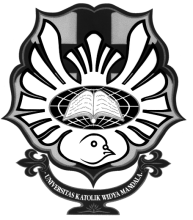 UNIVERSITAS KATOLIK WIDYA MANDALA SURABAYAJl. Dinoyo 42 – 44 Telp. (031) 5678478, 5682211 Fax. 5610818 Surabaya 60265Website : http://www.ukwms.ac.id   Email : pr-office@ukwms.ac.idDATA PEMBUATAN IJASAH DAN TRANSKRIP HASIL STUDIHarap diisi dengan Huruf Balok1.  Nomor Pokok Mahasiswa	:	2.  Nama Lengkap (wajib dilampiri fotokopi	:	     berwarna Akte Kelahiran, Surat Ganti Nama, KTP)	  	3.  Tempat dan Tanggal Lahir	: 		4.  Nomer Induk Kependudukan (NIK)	:  ___________________________________________5.  Alamat di Surabaya	:	6.  Telepon/HP di Surabaya	:	7.  Alamat di Luar Kota Surabaya	:____________________________________________8.  Telepon/HP di Luar Kota Surabaya	:	9.  Tanggal Lulus Skripsi/Makalah	: 	10 . Judul Skripsi/Makalah (B Indonesia)	: 	11.  Judul Skripsi/Makalah 	:	       (bahasa Inggris)	  	12.  Judul Prarencana Pabrik 	: 	       (Khusus T. Kimia, B. Indonesia)	  	13.  Judul Prarencana Pabrik	: 	        (Khusus T. Kimia B. Inggris)	  	       Kebenaran pengisian data sepenuhnya menjadi tanggung-jawab mahasiswa yang bersangkutan.       Menyerahkan PAS FOTO HITAM PUTIH (CETAK DOFF) TERBARU dengan ketentuan:Pas Foto Hitam Putih ukuran 3 x 4 cm sebanyak 4 lembar, dengan latar belakang warna putihFoto yang dimaksud adalah benar-benar Foto Hitam Putih, bukan foto berwarna yang dicetak hitam putih2.	Mahasiswa tidak boleh berkaca mata dan tidak boleh menggunakan cadar yang  mengakibatkan tidak terlihatnya muka dan mata pemakainya secara jelas. 3. Pakaian:	Laki-laki Pakai Jas warna gelap dan kemeja warna putih berdasi                      	Perempuan Pakai Blaser warna gelap dan kemeja warna putihApabila data isian meragukan dan Pas Foto tidak sesuai dengan ketentuan, maka Ijasah dan Transkrip Hasil Studi tidak akan diproses.	Surabaya,		Mahasiswa yang bersangkutan, 	  Tanda Tangan dan Nama Terang